          Тема: «Я различаю буквы о-а»               слайд № 1Задачи: научить детей сравнивать буквы о-а по начертанию.Цели:   - сравнение букв о-а по начертанию;               - учить детей дифференцировать изучаемые буквы в слогах, словах, в                 словосочетаниях, предложениях и текстах;              - развивать оптико-пространственные представления;              - обучать детей навыкам слогового анализа и синтеза;              - знакомить учащихся со словами-паронимами;              - развивать у детей умение согласовывать слова в предложениях и                 словосочетаниях;              - тренировать в языковом и звуковом анализе;Оборудование: демонстрационные буквы о-а; набор букв о-а и символы для обозначения изучаемых букв на письме (на каждого ребенка); модели слогов и слов на карточках (индивидуальные); карточки со словосочетаниями, с пропущенными буквами о-а (индивидуальные); карточка с текстом стихотворения, с пропущенными буквами о-а на каждого ребенка; карточка с кроссвордом для домашнего задания; мультимедийная установка.	Ход занятия.I Организационный момент-Сядет тот, кто назовет буквы наложенные друг на друга.                      слайд № 2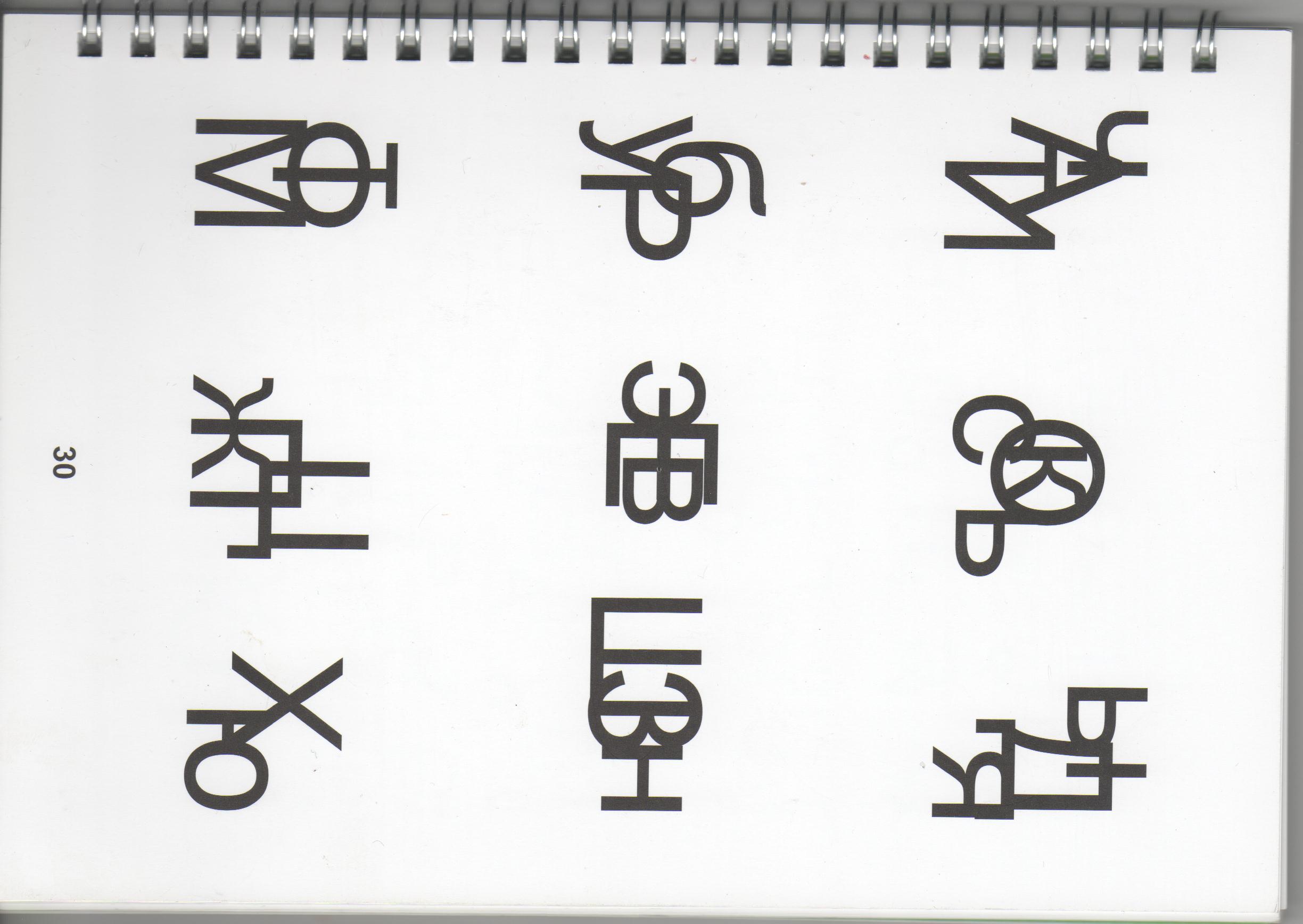 II Основная частьАртикуляционная гимнастика                                                               слайд № 3Логопед:    «Кто хочет разговаривать,                     Тот должен выговаривать:                     Все правильно и ясно,                     Чтоб было всем понятно.Для этого сделаем артикуляционную гимнастику.(Учащиеся вместе с логопедом выполняет артикуляционную гимнастику)Приоткрыл язык окно                                       высунуть кончик языка и убратьА на улице теплоЯзык широкий положи                                     Упражнение «Лопатка»И спокойно удержиЯзычок наш потянулся                                     Упражнение «Улыбка»Широко нам улыбнулсяПоиграю я в футбол                                          Упражнение «Забей в ворота гол»И забью с разбега голНа качели побежал                                            Упражнение «Качели»Грибов насобирал                                              Упражнение «Грибок»И с лошадкой погулял                                       Упражнение «Лошадка»Язычок наш кончил дело,Отдыхать он может смело.Игры с массажным мячом.Логопед: Сейчас возьмите в руки мячик и повторите движения за мной.Мячик сильно я сжимаю.По столу его катаю,Из-под рук не выпускаю.Взад вперед его качу:Вправо, влево – как хочу.Танцевать умеет танецНа мяче мой каждый палец.Поиграю я в футболИ забью в ладошку гол.Сверху левой, снизу правойЯ его катаю браво.Поверну, а ты проверь:Сверху правая теперь.Игра «Доскажи словечко»                                                                        слайд № 4Всех наших городов главаСтолица Родины … (Москва)-Составьте устно предложение с этим словом.-А как всегда пишется слово Москва?-Сколько слогов в этом слове?                                                                         слайд № 4-Почему?-Назовите гласные.                                                                                             слайд №4Название темы: Знакомство с парой букв о-а.а)Сравнение элементов и целых букв о-а.                                                        слайд №5-Буква о – состоит из одного овала, буква а – состоит из двух элементов. б)Сравнение артикуляции звуков о-а При произнесении звука а – рот широко раскрывается, видны верхние и нижние зубки, а при произнесении о – рот округлен, губы несколько напряжены, они прикрывают верхние и нижние зубы.в)Соотнесение звуков с буквами и символами для обозначения на письме:-звук [о] обозначается буквой о, звук [а] обозначается буквой а.г) Задание «Расставьте буквы о-а по росту».                                                        слайд №6 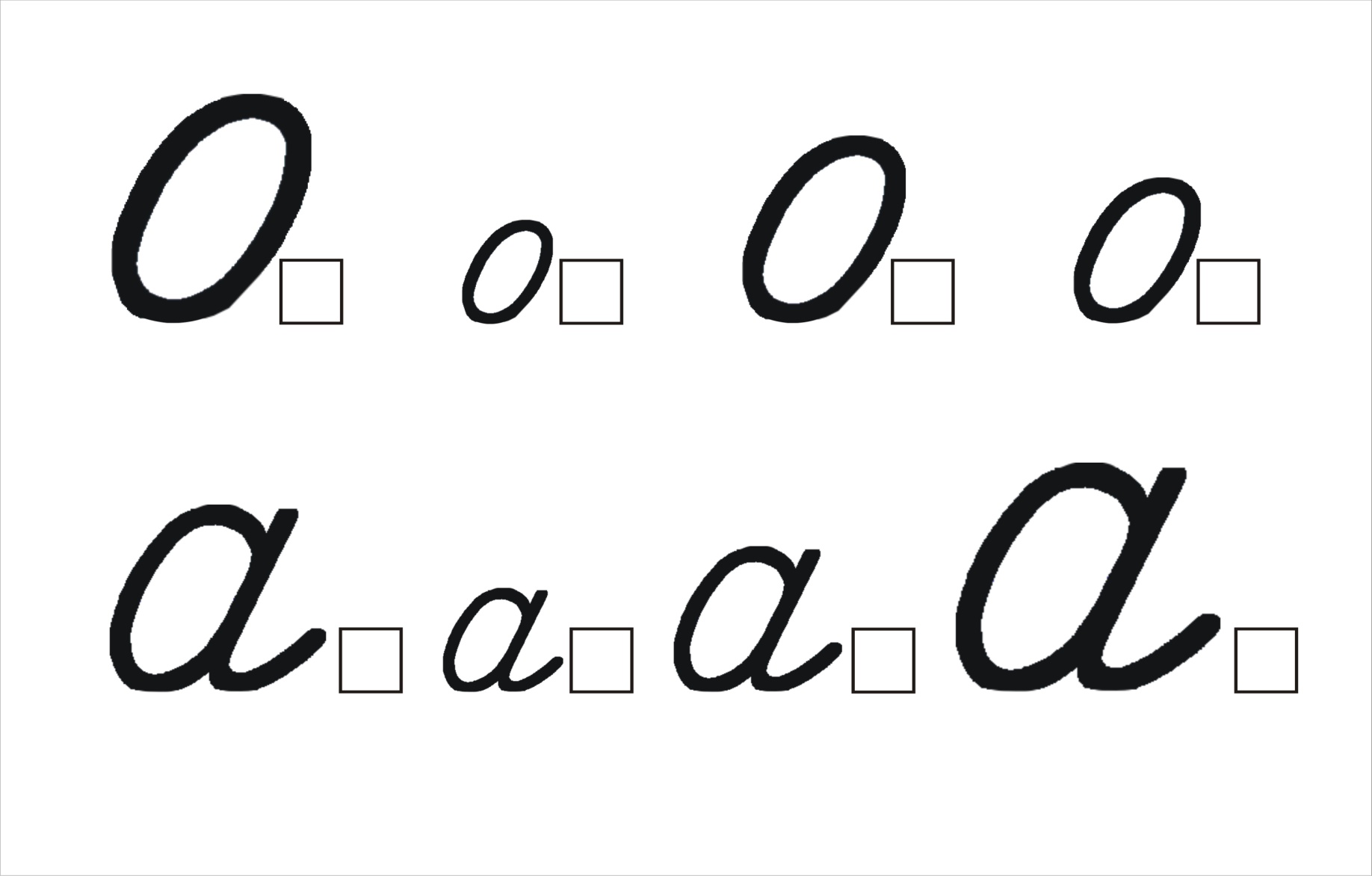 (Дети выполняют работу на карточках, затем проводится проверка)            III Развитие фонематического восприятия-Вы  видели, как ведущий телепередачи открывает рот, а звука не слышно, звук пропадает – телевизор работает плохо. Бывает, что звучат только «кусочки», «остатки слов».-Поиграем так: я буду произносить слова с пропавшим звуком, а вы почините телевизор – произнесете слова полностью.□рбуз, □птека, □втобус, □збука, □бувь, □рден, □сы;а в этих словах пропал последний звук:шоколадк□, веревк□, лошадк□, подушк□, булавк□, серебр□, хорош□, пальт□, стекл□.IV Развитие фонематического восприятия и слогового анализа1.Логопед: Послушайте слова и запишите ударный слог каждого слова. Выделите в этих слогах буквы о-а.Слова: палец, варит, весна, ночи, зима, молоко.2. Упражнение «Найди среди слогов слова»                                                         слайд № 7нча    бал     пла    остлан    мно    сва    полнос    гал     пон    канкол    мок    ван    лож(Дети выполняют работу на карточках, затем на слайде проводится проверка)3. Игра «Буквы потерялись»                                                                                   слайд № 8…рмия        з…мок       л…пата…вгуст       з…нт          м…локо…дрес        л…шадь      к…рова…збука      ш…рф         с…бака(Дети выполняют работу на карточка, затем проводится проверка) V Физминутка ( с мячом)-Я буду называть несколько одинаковых предметов, а вы назовите один такой же предмет. Лог.        Дет.стёкла – стекловедра – ведроокна – окноколеса – колесокрылья – крылоперья – перозерна – зернокольца - кольцо VI Работа со словосочетаниями.                                                                   слайд № 9Логопед: Вставьте буквы о-а, прочитайте, составьте предложения.Пуст…й  з…лСедьм…й  эт…жСт…рый з…нтН…вый д…м(Учащиеся выполняют работа на карточках, затем проводится проверка)VII Работа с текстом.                                                                                       слайд №10 Логопед: В стихотворении вставьте пропущенные буквы о-а                «К…тик и к…злик»Т…м к…тик ус…тый по с…дику бр…дит,А к…злик рог…тый за к…тиком х…дит.И л…почкой к…тик м…ет св..й р…тик,А к…злик сед…ю трясёт бород…ю. VIII Итог занятия.-Какие буквы учились различать?Домашнее задание: Составьте слова из слогов, раскрасьте машину.          слайд № 11